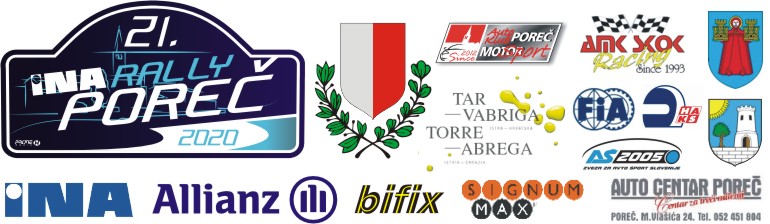 PRIJAVNICA ZA VOZAČE I TEAMOVE /APPLICATION FOR DRIVERS AND TEAMSOdgovorna osoba/ Responsible person: ____________________Mijesto i vrijeme: ______________________________STARTNI BROJ / START NUMBERRedniBroj, NoIme i prezimeName and SurnameFunkcija FunctionBroj mobitela Mobile NumberAdresa stalnog prebivalištaPermanent Residence AddressAdresa za vrijeme natjecanjaAddress during the competition1.Vozač Driver2.Suvozač          Co-driver3.Voditelj team Team Manager4.Mehaničar 1 Mechanic 15.Mehaničar 2Mechanic 26.Mehaničar 3Mechanic 3